LA NOTICIA  Los diarios1. Contesta las siguientes preguntas.¿Qué explica este texto?______________________________________________________________________________________________________________________________________________________Después de leer el texto, ¿ se puede responder a todas estas preguntas?+ ¿Qué ha pasado?	       + ¿Dónde ha pasado?	    + ¿Cómo ha sucedido?+ ¿A quién le ha pasado?    + ¿Cuándo ha pasado?	    + ¿Por qué ha sucedido?3. Busca en un diario ( físico o digital) tres noticias y copia el titular y la entrada o subtítulo. Después, contesta las preguntas:    • Después de leer el titular y la entrada de una noticia, ¿normalmente puedes imaginarte de qué va?	________________________________________________________________    • ¿Te parece que un diario se ha de leer entero, de arriba a abajo, desde la primera página hasta la última? ¿Cómo lo hacemos, entonces, para elegir lo que queremos leer?	________________________________________________________________ 	________________________________________________________________ CastellanoALARMA EN EL CAP DE CREUSNINGÚN PESCADOR HA PESCADO NADA DESDE EL LUNESALARMA EN EL CAP DE CREUSNINGÚN PESCADOR HA PESCADO NADA DESDE EL LUNESALARMA EN EL CAP DE CREUSNINGÚN PESCADOR HA PESCADO NADA DESDE EL LUNESEl Gremio de Pescadores  desconoce  la  causaEl Gremio de Pescadores  desconoce  la  causa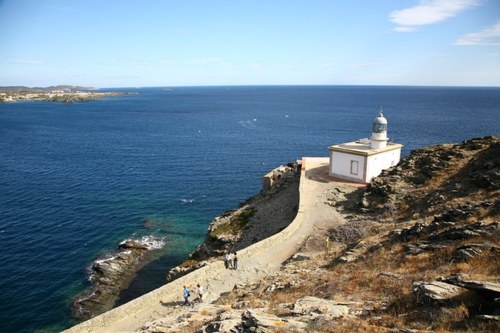 ArchivoEl Gremio de Pesca-dores del Cap de Creus ha informado que ningún pescador ha podido pescar ni un pez desde hace tres días. Esta mañana, los pesca-dores han vuelto por tercera vez con las redes vacías después de haber pasado la noche, como de costumbre, en alta mar.De momento se desco-noce la causa de este hecho insólito y preocu-pante, pero hoy ya han comenzado las investiga-ciones para conocerla.Si mañana por la mañana todo continúa igual, los pescadores pedirán ayuda a las autoridades compe-tentes.ArchivoEl lenguaje periodístico se caracteriza por el uso de frases cortas 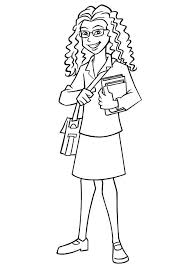 y un vocabulario preciso y ameno.Recuerda, las partes de una noticia son: El titular, que recoge de manera muy breve el contenido esencial de la noticia. La entrada o subtítulo, que puede no estar, sitúa al lector en el tema o amplia un poco el contenido del titular.El cuerpo de la noticia acostumbra a ir encabezado por las iniciales o el nombre completo del redactor que la escribe y el nombre del lugar dónde ha pasado el hecho.El pie de foto, comenta la imagen que se ve y habitualmente se acompaña del nombre del fotógrafo o su copyright.